О внесении изменений в постановлениеАдминистрации ЗАТО г. Зеленогорска от 17.05.2022 № 95-п «О подготовке к отопительному периоду 2022 – 2023 годов»В соответствии с Федеральным законом от 06.10.2003 № 131-ФЗ «Об общих принципах организации местного самоуправления в Российской Федерации», руководствуясь Уставом города Зеленогорска, ПОСТАНОВЛЯЮ:1. Внести в постановление Администрации ЗАТО г. Зеленогорска от 17.05.2022 № 95-п «О подготовке к отопительному периоду 2022 – 2023 годов» изменения, изложив приложение № 1 в редакции согласно приложению к настоящему постановлению. 2. Настоящее постановление вступает в силу в день, следующий за днем его опубликования в газете «Панорама».Глава ЗАТО г. Зеленогорск                                                     М.В. СперанскийСостав комиссиипо проверке готовности организаций жилищно-коммунального хозяйства 
и энергетики города Зеленогорска к отопительному периоду 2022 – 2023 годов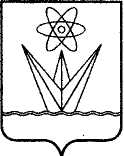 АДМИНИСТРАЦИЯЗАКРЫТОГО АДМИНИСТРАТИВНО – ТЕРРИТОРИАЛЬНОГО ОБРАЗОВАНИЯ  ГОРОД ЗЕЛЕНОГОРСК КРАСНОЯРСКОГО КРАЯП О С Т А Н О В Л Е Н И ЕАДМИНИСТРАЦИЯЗАКРЫТОГО АДМИНИСТРАТИВНО – ТЕРРИТОРИАЛЬНОГО ОБРАЗОВАНИЯ  ГОРОД ЗЕЛЕНОГОРСК КРАСНОЯРСКОГО КРАЯП О С Т А Н О В Л Е Н И ЕАДМИНИСТРАЦИЯЗАКРЫТОГО АДМИНИСТРАТИВНО – ТЕРРИТОРИАЛЬНОГО ОБРАЗОВАНИЯ  ГОРОД ЗЕЛЕНОГОРСК КРАСНОЯРСКОГО КРАЯП О С Т А Н О В Л Е Н И ЕАДМИНИСТРАЦИЯЗАКРЫТОГО АДМИНИСТРАТИВНО – ТЕРРИТОРИАЛЬНОГО ОБРАЗОВАНИЯ  ГОРОД ЗЕЛЕНОГОРСК КРАСНОЯРСКОГО КРАЯП О С Т А Н О В Л Е Н И ЕАДМИНИСТРАЦИЯЗАКРЫТОГО АДМИНИСТРАТИВНО – ТЕРРИТОРИАЛЬНОГО ОБРАЗОВАНИЯ  ГОРОД ЗЕЛЕНОГОРСК КРАСНОЯРСКОГО КРАЯП О С Т А Н О В Л Е Н И Е28.07.2022г. Зеленогорскг. Зеленогорск№136-пПриложение к постановлению Администрации ЗАТО г. Зеленогорскот 28.07.2022 № 136-пПриложение № 1к постановлению Администрации ЗАТО г. Зеленогорскаот 17.05.2022 № 95-пПредседатель комиссии:Председатель комиссии:Камнев С.В.- первый заместитель Главы ЗАТО 
г. Зеленогорска по жилищно-коммунальному хозяйству, архитектуре и градостроительству;заместитель председателя комиссии:заместитель председателя комиссии:Шмелев А.Б.- начальник Отдела городского хозяйства Администрации ЗАТО г. Зеленогорска;члены комиссии:Вычужанина Е.П.- директор Муниципального казённого учреждения «Служба единого заказчика-застройщика»;Тольга В.В.- депутат Совета депутатов ЗАТО 
г. Зеленогорска (по согласованию);Филонов С.П.- представитель единой теплоснабжающей организации, главный инженер Муниципального унитарного предприятия тепловых сетей 
г. Зеленогорска;представитель Енисейского управления Федеральной службы по экологическому, технологическому и атомному надзору (по согласованию);представитель службы строительного надзора и жилищного контроля Красноярского края (по согласованию). представитель Енисейского управления Федеральной службы по экологическому, технологическому и атомному надзору (по согласованию);представитель службы строительного надзора и жилищного контроля Красноярского края (по согласованию). 